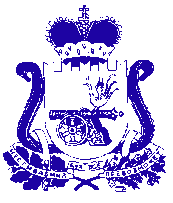 АДМИНИСТРАЦИЯ МУНИЦИПАЛЬНОГО ОБРАЗОВАНИЯ«КАРДЫМОВСКИЙ РАЙОН» СМОЛЕНСКОЙ ОБЛАСТИП О С Т А Н О В Л Е Н И Еот   08.02. 2016       №  00045Администрация муниципального образования «Кардымовский район» Смоленской областип о с т а н о в л я е т:1. Внести изменения в муниципальную программу «Развитие мер социальной поддержки отдельных категорий граждан, проживающих на территории муниципального образования «Кардымовский район» Смоленской области» на 2014-2020 годы (далее также – муниципальная программа), утвержденную постановлением от 31.12.2014 № 0857, изложив ее в новой редакции согласно приложению.2. Контроль исполнения настоящего постановления возложить на заместителя Главы муниципального образования «Кардымовский район» Смоленской области И.А. Дмитриеву.3. Настоящее постановление вступает в силу со дня его подписания и  применяется  к правоотношениям, возникшим  с 1 января 2016 года.Муниципальная программа «Развитие мер социальной поддержки отдельных категорий граждан, проживающих на территории муниципального образования «Кардымовский район» Смоленской области» на 2014-2020 годып. Кардымово2013 год ПАСПОРТМуниципальной программы «Развитие мер социальной поддержки отдельных категорий граждан, проживающих на территории муниципального образования «Кардымовский район» Смоленской области» на 2014-2020 годыРаздел 1.  Содержание проблемы и обоснование необходимости ее решения программно-целевым методом.  Состояние социальной сферы в любом государстве является интегральным показателем эффективности экономики страны, гуманности юриспруденции и политического устройства общества, его духовности. Формирование в России правового и социального государства предполагает создание условий не только для осуществления прав и личных свобод граждан, но и обеспечение их всесторонней защиты.Российская Федерация, определенная в Конституции Российской Федерации, как социальное государство решает ряд задач как общества в целом, так и отдельных его категорий посредством комплексной системы социальной защиты.Право на социальную защиту всех граждан России закреплено в ч. 2 ст. 7 Конституции РФ, которая гласит, что в Российской Федерации охраняются труд и здоровье людей, устанавливается гарантированный минимальный размер оплаты труда, обеспечивается государственная поддержка семьи, материнства, отцовства и детства, инвалидов и пожилых граждан, развивается система социальных служб, устанавливаются государственные пенсии, пособия и иные гарантии социальной защиты.  Представление мер социальной поддержки отдельных категорий граждан является одной из функций государства, направленной на поддержание и (или) повышение уровня их денежных доходов в связи с особыми заслугами перед Родиной, утратой трудоспособности и тяжести вреда, нанесенного здоровью, компенсацией ранее действовавших социальных обязательств, а также в связи с нахождением в трудной жизненной ситуации.Действующая система социальной поддержки граждан в муниципальном образовании «Кардымовский район» Смоленской области базируется на ряде принципиальных положений, в том числе:- добровольность предоставления мер социальной поддержки;- безусловная гарантированность исполнения принятых государством, регионом и муниципальным образованием публичных обязательств по предоставлению мер социальной поддержки, недопущение снижения уровня и ухудшения условий их предоставления, вне зависимости от социально-экономической ситуации в стране и в регионе в частности, в том числе путем систематической индексации расходов с учетом динамики показателей инфляции.Преобладающим в настоящее время является категориальный подход предоставления мер социальной поддержки отдельным категориям граждан.Меры социальной поддержки в категориальной форме дифференцированы с учетом заслуг граждан по защите Отечества, в связи с безупречной военной, иной государственной и муниципальной службой, продолжительным добросовестным трудом. Необходимость дифференциации обусловлена потребностью в наиболее полной реализации принципа социальной справедливости.  При этом  главной составляющей, с помощью которой учреждение осуществляет финансовую деятельность, урегулированную законодательством, иными нормативными правовыми актами и обеспеченную системой юридической ответственности, является бюджетный статус, представляющий процесс финансового обеспечения деятельности учреждений средствами регионального  бюджета, от оказания платных услуг, а также распределения и использования указанных средств.  Данная муниципальная программа включает систему мер и мероприятий, нацеленных на выполнение обязательств муниципального образования «Кардымовский район» Смоленской области по социальной поддержке населения, проживающего на территории муниципального образования «Кардымовский район» Смоленской области, на повышение эффективности системы социальной поддержки населения, повышение уровня жизни граждан и создание условий для роста благосостояния граждан - получателей мер социальной поддержки,  проживающих на территории муниципального образования «Кардымовский район» Смоленской области.Система мер социальной поддержки отдельных категорий граждан в муниципальном образовании «Кардымовский район» Смоленской области носит заявительный характер. На местном уровне меры социальной поддержки отдельным категориям граждан предоставляются из бюджета муниципального образования «Кардымовский район» Смоленской области (далее – местный бюджет) в виде регулярных ежемесячных денежных выплат.К расходным обязательствам муниципального образования «Кардымовский район» Смоленской области, финансируемым из местного бюджета, законодательством отнесены меры социальной поддержки следующих категорий граждан: пенсионеров из числа бывших муниципальных служащих.К числу мер социальной поддержки вышеперечисленных категорий граждан в программе отнесены:  - пенсия за выслугу лет лицам, замещавшим муниципальные должности, должности муниципальной службы (муниципальные должности муниципальной службы) в муниципальном образовании «Кардымовский район» Смоленской области.	Таблица № 1Как видно из Таблицы № 1 численность получателей денежных выплат в 2013 году увеличилась на 37,9% по сравнению с 2010 годом. В настоящее время суммарная численность отдельных категорий граждан - получателей социальных выплат составляет более 41 человек. Динамика числа получателей и размеров мер социальной поддержки отдельных категорий граждан сопровождается ростом объемов их финансирования в рамках бюджета муниципального образования «Кардымовский район»  Смоленской области.Предоставление мер социальной поддержки осуществляется преимущественно в денежной форме. Выплата денежных средств  осуществляется непосредственно получателю путем перечисления на расчетные счета, открытые в кредитных организациях.  Целесообразность решения проблем социальной поддержки населения на основе программно-целевого подхода обусловлена высокой социально-экономической значимостью решаемых проблем, необходимостью преобразований с целью повышения эффективности и результативности оказываемых мер социальной поддержки населению и повышения финансовой устойчивости системы, межведомственным характером решаемых проблем, требующим координации действий органов местного самоуправления.Раздел 2. Цели, задачи и целевые показатели муниципальной программы. Целью муниципальной программы является – выполнение обязательств по социальной поддержке граждан, проживающих на территории муниципального образования «Кардымовский район» Смоленской области.  Для достижения поставленной цели муниципальной программы  необходимо решить следующую задачу: -предоставление социальных выплат отдельным категориям гражданВ результате реализации программы планируется достичь следующих целевых показателей:Целевой показатель № 1 к подпрограмме Доля обеспеченности отдельных категорий граждан, проживающих на территории муниципального образования «Кардымовский район» Смоленской области, мерами социальной поддержки в денежной форме, в общей численности населения Кардымовского района Смоленской области. Данный показатель позволяет количественно оценить конечные результаты реализации муниципальной программы с позиций обеспеченности мерами социальной поддержки в денежной форме граждан, проживающих на территории муниципального образования «Кардымовский район» Смоленской области, в общей численности населения Кардымовского района Смоленской области.Показатель определяется на основе данных Росстата о численности населения муниципального образования «Кардымовский район» Смоленской области путем их соизмерения с количеством отдельных категорий граждан, проживающих на территории муниципального образования «Кардымовский район» Смоленской области, и обеспеченных мерами социальной поддержки в денежной форме. Введение данного показателя в качестве целевого предполагает, что мероприятия муниципальной программы должны ориентироваться на введение адресного подхода при предоставлении мер социальной поддержки отдельным категориям граждан, проживающих в Кардымовском районе Смоленской области.Показатель определяется по формуле:B / A x 100 %, где:B - общее  число отдельных категорий граждан, проживающих на территории муниципального образования «Кардымовский район» Смоленской области, обеспеченных мерами социальной поддержки в денежной форме, человек;A - общая численность населения муниципального образования «Кардымовский район» Смоленской области, человек.    Целевой показатель № 2 к муниципальной программе     Доля фактических расходов местного бюджета, выделяемых на меры социальной поддержки, в денежной форме, предоставляемых отдельным категориям граждан от общего объема расходов местного бюджета. Данный показатель позволяет количественно оценить конечные результаты реализации муниципальной программы с позиции введения преобразований с целью повышения эффективности и результативности оказываемых мер социальной поддержки населению.  Введение данного показателя в качестве целевого предполагает, что мероприятия муниципальной программы должны ориентироваться на эффективное расходование бюджетных средств и быть направлены на повышение адресности при предоставлении мер социальной поддержки. Показатель определяется по формуле:B / A x 100 %, где:B -  общий объем фактических расходов местного бюджета, выделяемых на меры социальной поддержки в денежной форме, предоставляемых отдельным категориям граждан, тыс. рублей;A - общий объем расходов местного бюджета, в тыс. рублей.Раздел 3.  Перечень программных мероприятий. Для решения установленной цели муниципальной программы будут реализованы следующие основные мероприятия:- предоставление социальных выплат отдельным категориям граждан.Реализация указанных мероприятий, помимо повышения экономической и социальной эффективности предоставления мер социальной поддержки отдельным категориям граждан будет способствовать повышению уровня жизни населения муниципального образования «Кардымовский район» Смоленской области путем снижения бедности и улучшения социального климата в обществе.Перечень мероприятий подпрограммы  указаны в приложение № 1 к муниципальной программе.  Раздел 4. Обоснование ресурсного обеспечения муниципальной программы.	Мероприятия муниципальной программы финансируются за счет средств местного бюджета. Общий объем финансового обеспечения реализации муниципальной программы 2014-2020 годы составит – 18 423,435 тыс. рублей, в том числе по годам:	- 2014 год – 2 426,853 тыс. рублей;- 2015 год – 2 701,018 тыс. рублей;- 2016 год – 2 659,100 тыс. рублей;- 2017 год – 2 659,116 тыс. рублей;- 2018 год – 2 659,116 тыс. рублей;- 2019 год – 2 659,116 тыс. рублей;- 2020 год – 2 659,116 тыс. рублей.	Объемы финансирования мероприятий муниципальной программы ежегодно подлежат уточнению в установленном порядке при формировании бюджета муниципального образования «Кардымовский район» Смоленской области на очередной финансовый год.Раздел 5.Механизм реализации муниципальной программы.Механизм реализации муниципальной программы – это система мероприятий, обеспечивающих достижения определенных результатов.Исполнителем программы является Финансовое управление Администрации муниципального образования «Кардымовский район» Смоленской области, осуществляющий своевременное исполнение программных мероприятий, целевое и рациональное использование бюджетных средств, выделяемых на их реализацию.Управление муниципальной программой осуществляет заказчик муниципальной программы.Заказчик муниципальной программы:- обеспечивает реализацию муниципальной программы и её финансирование;- осуществляет координацию деятельности её исполнителей и участников;- представляет в установленном порядке предложения по уточнению перечня мероприятий муниципальной программы на очередной финансовый год;- осуществляет мониторинг результатов реализации мероприятий муниципальной программы;- осуществляет формирование аналитической информации о реализации мероприятий муниципальной программы;- контролирует целевое и эффективное использование выделенных бюджетных средств;- осуществляет подготовку и предоставление ежегодных отчетов о реализации муниципальной программы.Порядок финансирования мероприятий муниципальной программы за счет средств бюджета муниципального образования «Кардымовский район» Смоленской области осуществляется путем выделения средств с последующим перечислением исполнителям конкретных мероприятий  в установленном законом порядке.Корректировка программных мероприятий и их ресурсного обеспечения в ходе реализации муниципальной программы осуществляется путем внесения изменений в муниципальную программу и оформляется Постановлением Администрации муниципального образования «Кардымовский район» Смоленской области.Контроль за реализацией муниципальной программы осуществляется Заместителем Главы муниципального образования «Кардымовский район» Смоленской области.ПЕРЕЧЕНЬпрограммных мероприятийО внесении изменений в муниципальную программу «Развитие мер социальной поддержки отдельных категорий граждан, проживающих на территории муниципального образования «Кардымовский район» Смоленской области» на 2014-2020 годыИ.п. Главы муниципального образования «Кардымовский район» Смоленской областиЕ.В. БеляевЕ.В. БеляевУтвержденапостановлением Администрации муниципального образования «Кардымовский район» Смоленской области от 31.12.2013    № 0857Наименование муниципальной программыМуниципальная программа «Развитие мер социальной поддержки отдельных категорий граждан, проживающих на территории муниципального образования «Кардымовский район» Смоленской области» на 2014-2020 годы (далее – муниципальная программа)Основание для разработки муниципальной программыПостановление Администрации муниципального образования «Кардымовский район» Смоленской области от 02.08.2013 № 0502 «Об утверждении порядка принятия решений о разработке муниципальных программ, их формирования и реализации в муниципальном образовании «Кардымовский район» Смоленской области»Заказчик муниципальной программы   Финансовое управление Администрации муниципального образования «Кардымовский район» Смоленской областиРазработчик муниципальной программыФинансовое управление Администрации муниципального образования «Кардымовский район» Смоленской областиЦели и задачи муниципальной программыЦель муниципальной программы: - выполнение обязательств по социальной поддержке граждан, проживающих на территории муниципального образования «Кардымовский район» Смоленской областиЗадачи муниципальной программы: - предоставление социальных выплат отдельным категориям гражданЦелевые показатели муниципальной программы  - доля населения муниципального образования «Кардымовский район» Смоленской области, получающего социальные выплаты в общей численности населения;- доля фактических расходов местного бюджета, выделяемых на меры социальной поддержки в денежной форме, предоставляемых отдельным категориям граждан от общего объема расходов местного бюджетаСрок реализации муниципальной программы2014 – 2020 годыОбъемы и источники финансированияОбъем финансового обеспечения реализации муниципальной программы 2014-2020 годы, всего по муниципальной программе составит – 18 423,435 тыс. рублей, в том числе по годам:- 2014 год – 2 426,853 тыс. рублей;- 2015 год – 2 701,018 тыс. рублей; - 2016 год – 2 659,100 тыс. рублей;- 2017 год – 2 659,116 тыс. рублей;- 2018 год – 2 659,116 тыс. рублей;- 2019 год – 2 659,116 тыс. рублей;- 2020 год – 2 659,116 тыс. рублей.№п/пМера социальной поддержкиКоличество получателейКоличество получателейКоличество получателейКоличество получателейФинансирование(тыс. рублей)Финансирование(тыс. рублей)Финансирование(тыс. рублей)Финансирование(тыс. рублей)№п/пМера социальной поддержки20102011201220132010201120122013123456789101.Пенсия за выслугу лет лицам, замещавшим муниципальные должности, должности муниципальной службы (муниципальные должности муниципальной службы) в муниципальном образовании «Кардымовский район» Смоленской области293440401 129,51 574,52 003,92 250,1№п/пМера социальной поддержкиКоличество получателейКоличество получателейКоличество получателейКоличество получателейКоличество получателейКоличество получателейКоличество получателей№п/пМера социальной поддержки2014201520162017201820192020123451.Доля обеспеченности отдельных категорий граждан, проживающих на территории муниципального образования «Кардымовский район» Смоленской области, мерами социальной поддержки в денежной форме, в общей численности населения (%)0,330,330,330,330,330,330,332.Доля фактических расходов местного бюджета, выделяемых на меры социальной поддержки, в денежной форме, предоставляемых отдельным категориям граждан от общего объема расходов местного бюджета (%)1,171,151,191,191,191,191,19Приложение № 1к муниципальной программе «Развитие мер социальной поддержки отдельных категорий граждан, проживающих на территории муниципального образования «Кардымовский район» Смоленской области» на 2014-2020 годы№Наименование мероприятияСрокреализациимероприятияИсполнитель мероприятияОбъем финансирования (тыс. рублей)Объем финансирования (тыс. рублей)Объем финансирования (тыс. рублей)Объем финансирования (тыс. рублей)Объем финансирования (тыс. рублей)Объем финансирования (тыс. рублей)Объем финансирования (тыс. рублей)Объем финансирования (тыс. рублей)Источник финансирования№Наименование мероприятияСрокреализациимероприятияИсполнитель мероприятияВсегов том числе по годам:в том числе по годам:в том числе по годам:в том числе по годам:в том числе по годам:в том числе по годам:в том числе по годам:Источник финансирования№Наименование мероприятияСрокреализациимероприятияИсполнитель мероприятияВсего2014201520162017201820192020Источник финансирования12345678910111213Основное мероприятие «Оказание мер социальной поддержки отдельным категориям граждан»Основное мероприятие «Оказание мер социальной поддержки отдельным категориям граждан»Основное мероприятие «Оказание мер социальной поддержки отдельным категориям граждан»Основное мероприятие «Оказание мер социальной поддержки отдельным категориям граждан»Основное мероприятие «Оказание мер социальной поддержки отдельным категориям граждан»Основное мероприятие «Оказание мер социальной поддержки отдельным категориям граждан»Основное мероприятие «Оказание мер социальной поддержки отдельным категориям граждан»Основное мероприятие «Оказание мер социальной поддержки отдельным категориям граждан»Основное мероприятие «Оказание мер социальной поддержки отдельным категориям граждан»Основное мероприятие «Оказание мер социальной поддержки отдельным категориям граждан»Основное мероприятие «Оказание мер социальной поддержки отдельным категориям граждан»Основное мероприятие «Оказание мер социальной поддержки отдельным категориям граждан»Основное мероприятие «Оказание мер социальной поддержки отдельным категориям граждан»1.Пенсии за выслугу лет лицам, замещавшим муниципальные должности, муниципальные должности муниципальной службы (муниципальные должности муниципальной службы) в муниципальном образовании «Кардымовский район» Смоленской области2014-2020 годыФинансовое управление Администрации муниципального образования «Кардымовский район» Смоленской области18 423,4352 426,8532 701,0182 659,1002 659,1162 659,1162 659,1162 659,116местный бюджетИТОГО по муниципальной программе  в т.ч. средства местного бюджета18 423,43518 423,4352 426,8532 426,8532 701,0182 701,0182 659,1002 659,1002 659,1162 659,1162 659,1162 659,1162 659,1162 659,1162 659,1162 659,116